Activity 2.5.5 Proving Angle RelationshipsIn these proofs you may use these postulates and theorems:Parallel Lines Corresponding Angles Theorem 
          (Parallel lines  Corresponding Angles Congruent)Vertical Angles TheoremLinear Pair PostulateTransitive propertySubstitution property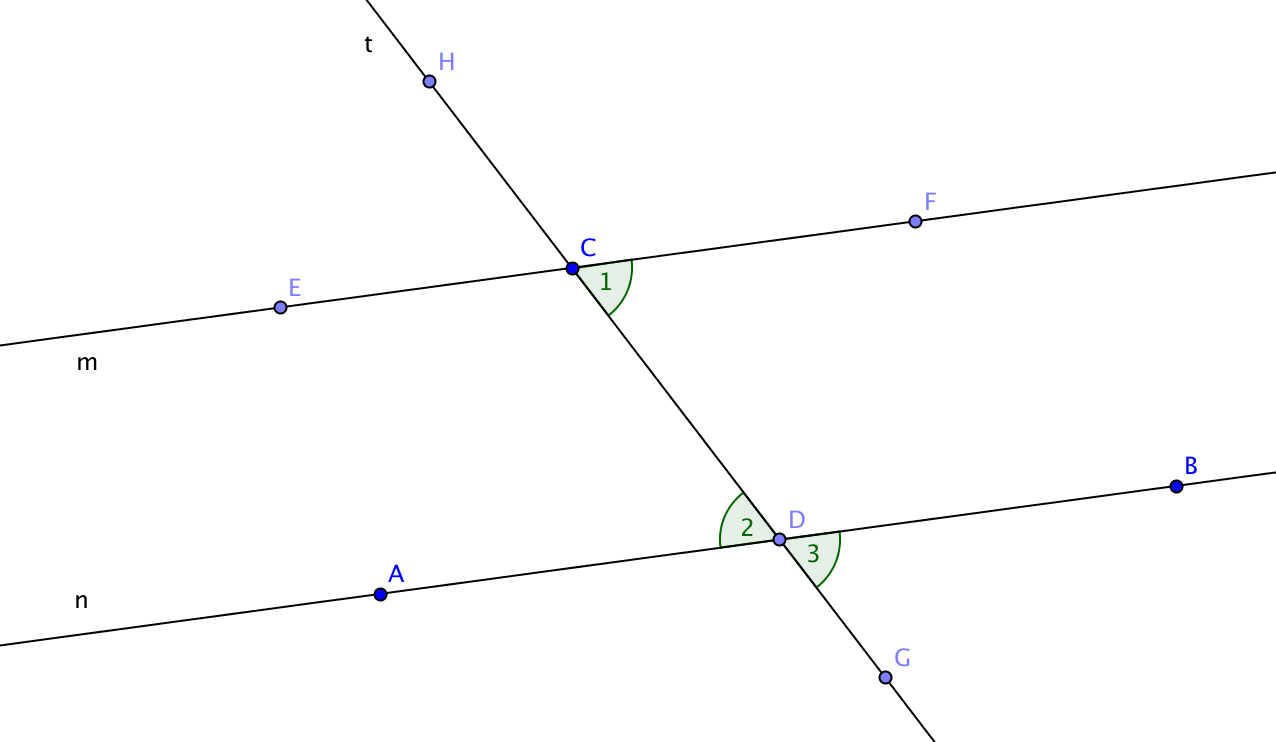 In the figure at the right: and   are a pair of _____________ angles and   are a pair of _____________ anglesGiven: m || n Prove: m = md. State the results of this proof as a theorem:  If two parallel lines are intersected by a transversal, then pairs of ________________________ angles are _________________.In the figure at the right: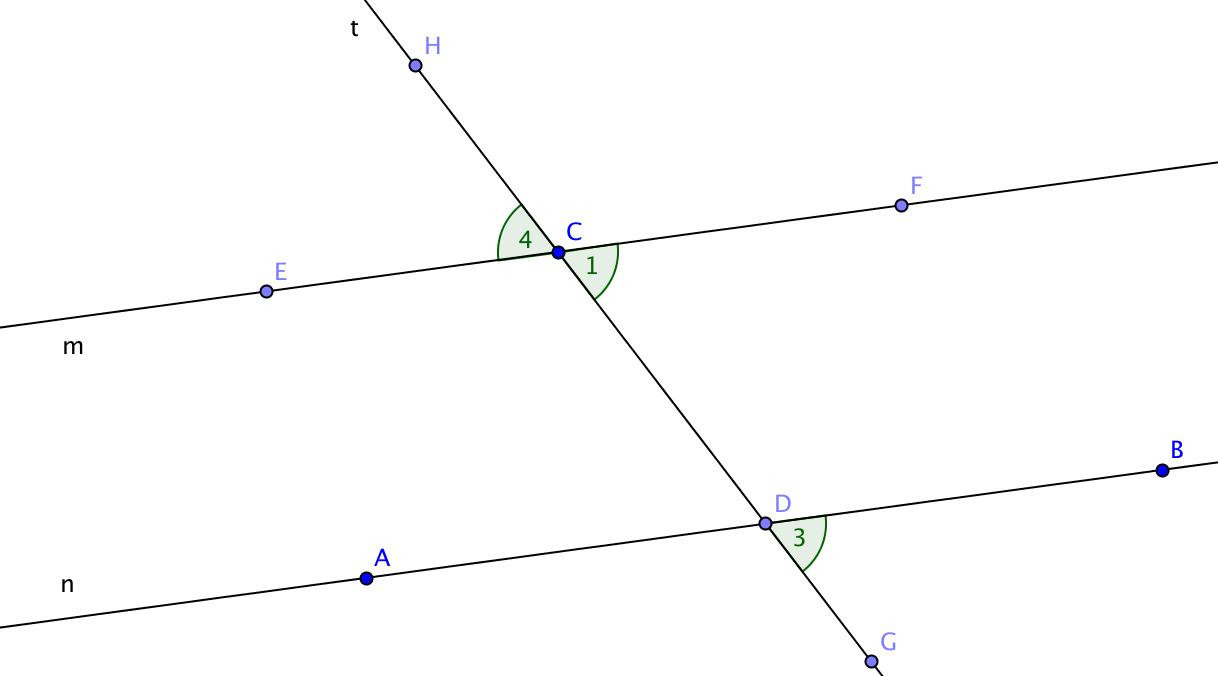  and   are a pair of ___________ angles and   are a pair of ___________ anglesGiven: m || n Prove: m = md. State the results of this proof as a theorem:  If two parallel lines are intersected by a transversal, then pairs of ________________________ angles are _________________.3.  In the figure at the right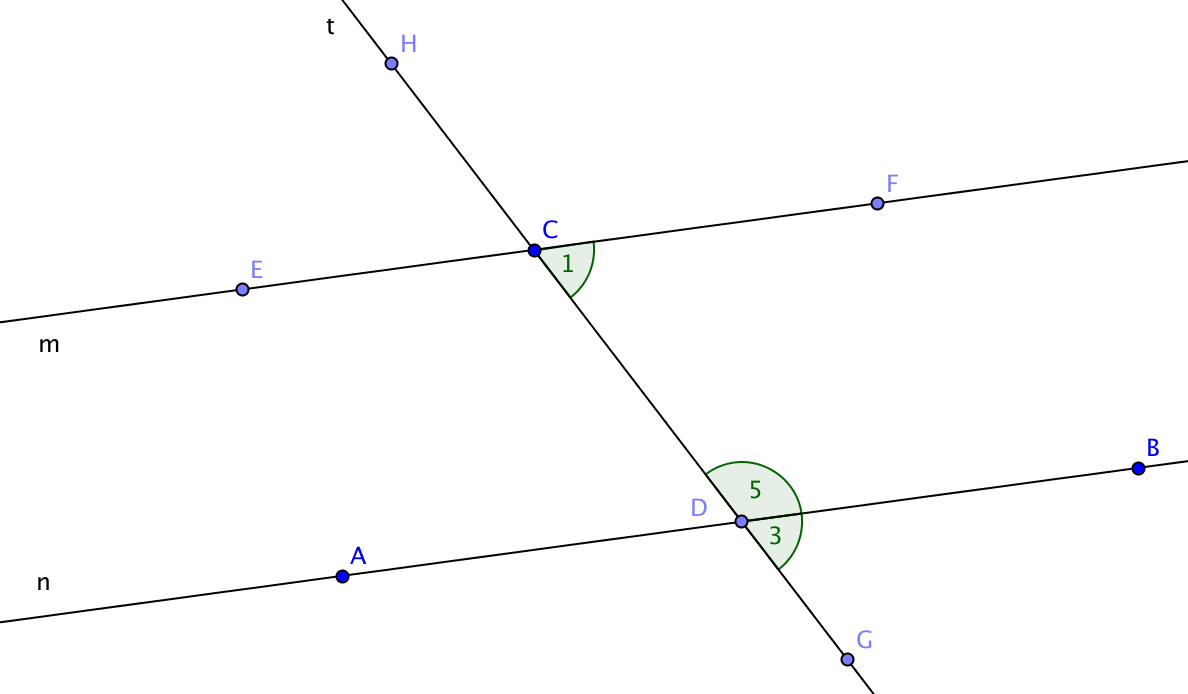 a.   and  are a ___________ pair of angles.b.   and  are a pair of __________ angles.c.  Given: m || n      Prove: m + m = 180°State the results of this proof as a theorem:  If two parallel lines are intersected by a transversal, then pairs of ________________________ angles are _________________.4.  In the figure at the right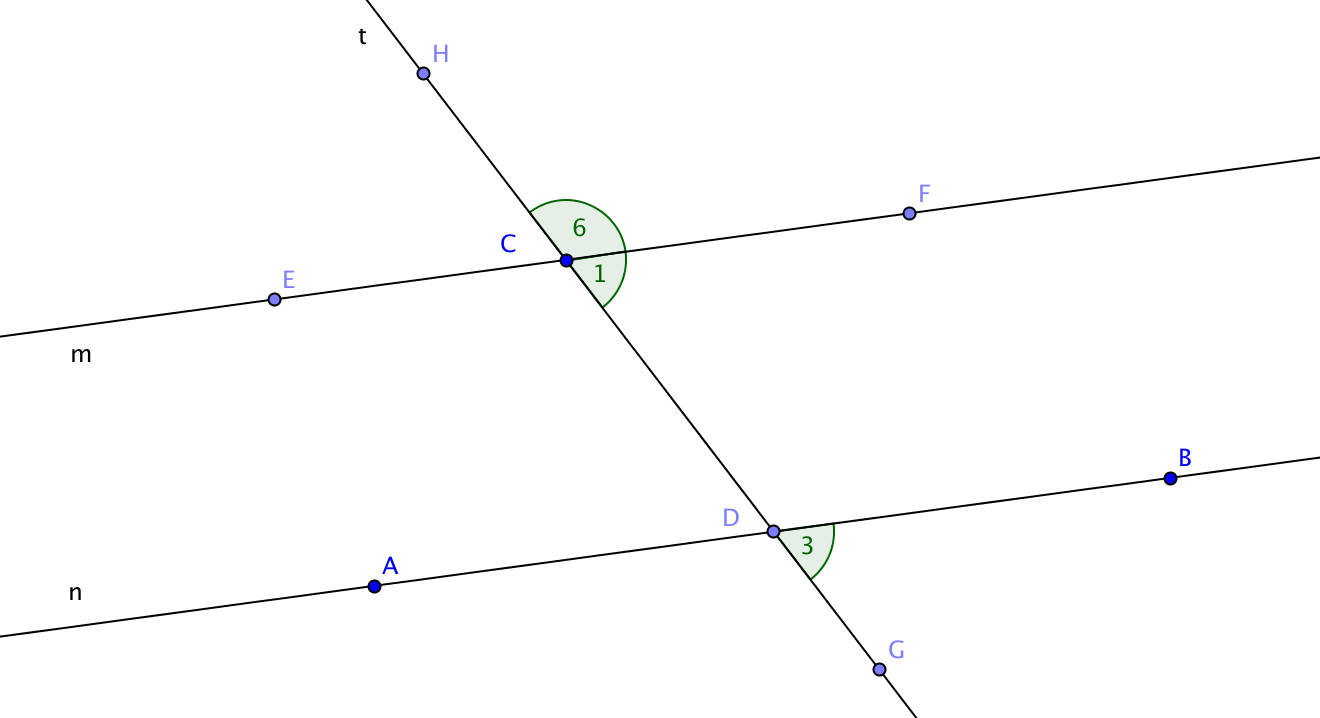 a.   and  are a ___________ pair of angles.b.   and  are a pair of __________ angles.c.  Given: m || n      Prove: m + m = 180°d. State the results of this proof as a theorem:  If two parallel lines are intersected by a transversal, then pairs of ________________________ angles are _________________.